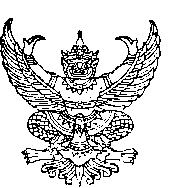 บันทึกข้อความส่วนราชการ  หลักสูตร..............................................คณะศิลปศาสตร์   มหาวิทยาลัยอุบลราชธานี   โทร...........ที่  อว. 0604.9/………………………………………………………………วันที่…………………………………….……………………  เรื่อง    ขออนุมัติเบิกจ่าย กิจกรรม......................................................................................................................เรียน 	คณบดีคณะศิลปะศาสตร์			ตามบันทึกที่  อว.0604.9/.................... ลงวันที่ .......................................... ได้รับอนุมัติให้จัดกิจกรรม...........................................ในวันที่.......................................ณ...........................................................งบประมาณ.......................บาท  (............................................................................)  โดยใช้งบสนับสนุนจากโครงการผลิตบัณฑิต หลักสูตร...........................................................งบประมาณจากแหล่งเงินรายได้   คณะศิลปศาสตร์  ความทราบแล้วนั้น		บัดนี้การดำเนินงานได้เสร็จสิ้นแล้ว จึงใคร่ขออนุมัติเบิกจ่าย ดังนี้	หมวด  ก. ค่าตอบแทน ดังนี้		(1)				 			xxx  บาท		(2)					 		xxx  บาท	หมวด  ข. ค่าใช้สอย  ดังนี้		(1)				 			xxx  บาท		(2)							 xxx บาท		(3)						 	xxx บาท		(4)							 xxx บาท		(5)						 	xxx บาท	หมวด ค. ค่าวัสดุ  ดังนี้		(1)				 			xxx บาท		(2)					 		xxx บาท			รวมเป็นเงินทั้งสิ้น …………….................บาท  (..........................................................)		ทั้งนี้ขออนุมัติเบิกจ่ายตามงบประมาณที่ได้รับอนุมัติดังกล่าวข้างต้น  จำนวน.................บาท(..........................................................................) และขอคืนเงินยืมทดรองราชการจำนวน...........................บาท (..........................................................................)		จึงเรียนมาเพื่อโปรดพิจารณา						         		 (                                              )						                                  ผู้รับผิดชอบกิจกรรมบันทึกข้อความส่วนราชการ  หลักสูตร..............................................คณะศิลปศาสตร์   มหาวิทยาลัยอุบลราชธานี   โทร...........ที่  อว. 0604.9/..............................................................วันที่....................................................................    เรื่อง    ขออนุมัติเบิกจ่ายเงินหลักสูตร...............................................เรียน 	คณบดีคณะศิลปศาสตร์		ตามบันทึกที่  อว.0604.9/.................... ลงวันที่ ................................... ได้รับอนุมัติให้จัดกิจกรรม...........................................ในวันที่....................................................ณ.....................................งบประมาณ.......................บาท(............................................................................)  โดยใช้งบสนับสนุนจากโครงการผลิตบัณฑิต หลักสูตร.........................................................งบประมาณจากแหล่งเงินรายได้  คณะศิลปศาสตร์  ความทราบแล้วนั้น		บัดนี้การดำเนินงานได้เสร็จสิ้นแล้ว จึงใคร่ขออนุมัติเบิกจ่ายเงินหลักสูตร..............................เป็นจำนวนเงินทั้งสิ้น.....................................บาท (.................................................................) และคืนเงินยืมทดรองราชการจำนวน..................................บาท (..................................................................)		จึงเรียนมาเพื่อโปรดพิจารณา								 (ลงชื่อ)									 (                                               )										ผู้รับผิดชอบกิจกรรม								(ลงชื่อ)						         			 (                                            )						          		ประธานหลักสูตร.....................................									   		ผู้มีอำนาจอนุมัติ								(ลงชื่อ)		         							(                                                )คำอธิบาย	เมื่อดำเนินการจัดกิจกรรมแล้วเสร็จจะต้องส่งใช้เอกสารเบิกจ่ายตามรายจ่ายที่ได้ขออนุมัติไว้ในโครงการ เช่น เอกสารเดินทางไปราชการ  ค่าวัสดุ ค่าจ้างเหมา (ส่งใบเสร็จรับเงินเบิกจ่ายเข้าระบบที่งานพัสดุ)   ค่าตอบแทนการปฏิบัติงานนอกเวลาราชการ ค่าตอบแทนวิทยากร ค่าตอบแทนอื่นๆ เป็นต้น